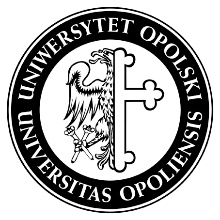 WNIOSEK O ZWOLNIENIE Z OPŁAT ZA USŁUGI EDUKACYJNE ŚWIADCZONE PRZEZ UNIWERSYTET OPOLSKI/ APPLICATION FOR EXEMPTION FROM FEES FOR EDUCATIONAL SERVICES PROVIDED BY THE UNIVERSITY OF OPOLE………………………………………………………….Data i podpis studenta lub cudzoziemca/Date and student’s or foreigner’s signatureZałączniki/Attachments __________________________________________________________________________________________________________________________________________________________________________          …………….……………………………………………………….Data i podpis dziekana/Date and Dean's signature* wypełnia pracownik dziekanatu;/ * to be filled in by Dean's Office;** wypełnia pracownik Biura Dydaktyki i Spraw Studenckich;/ ** to be filled in by Office for Academic and Student Affairs;*** wypełnia dziekan./*** to be filled in by DeanWNIOSEK O ROZŁOŻENIE NA RATY LUB PRZEDŁUŻENIE TERMINU WNIESIENIA OPŁAT ZA USŁUGI EDUKACYJNE ŚWIADCZONE PRZEZ UNIWERSYTET OPOLSKI/APPLICATION FOR SPREADING IN INSTALMENTS OR EXTENDING THE DEADLINE FOR PAYMENT OF FEES FOR EDUCATIONAL SERVICES PROVIDED BY THE UNIVERSITY OF OPOLE………………………………………………………….Data i podpis studenta lub cudzoziemca/Date and student’s or foreigner’s signature)Załączniki/Attachments:________________________________________________________________________________________________________________________________________________________________________………………………………………………………….Data i podpis dziekana/Date and Dean's signature* wypełnia pracownik dziekanatu;/ * to be filled in by Dean's Office;** wypełnia pracownik Biura Dydaktyki i Spraw Studenckich;/ ** to be filled in by Office for Academic and Student Affairs;*** wypełnia dziekan./ *** to be filled in by DeanWNIOSKODAWCA/APPLICANT (wypełnia student lub cudzoziemiec)/(to be filled in by foreigner or student)WNIOSKODAWCA/APPLICANT (wypełnia student lub cudzoziemiec)/(to be filled in by foreigner or student)WNIOSKODAWCA/APPLICANT (wypełnia student lub cudzoziemiec)/(to be filled in by foreigner or student)WNIOSKODAWCA/APPLICANT (wypełnia student lub cudzoziemiec)/(to be filled in by foreigner or student)IMIĘ I NAZWISKO/ NAME AND SURNAMEKIERUNEK STUDIÓW/STUDY PROGRAMMENUMER INDEKSU/ ALBUM NUMBERROK STUDIÓW/ YEAR OF STUDIESADRES DLA DORĘCZEŃ/ADRESS FOR SERVICESTOPIEŃ STUDIÓW*/STUDY CYCLE*I STOPNIA/FIRST-CYCLEII STOPNIA/ SECOND-CYCLE JEDNOLITE MAGISTERSKIE/ LONG-CYCLENUMER TELEFONU/PHONE NUMBERFORMA STUDIÓW*/ FORM OF STUDIES*STACJONARNE/ FULL-TIMENIESTACJONARNE/PART-TIMEWNOSZĘ O ZWOLNIENIE Z OPŁATY ZA USŁUGI EDUKACYJNE ŚWIADCZONE PRZEZ UNIWERSYT OPOLSKI ZWIĄZANEJ Z:/I APPLY FOR EXEMPTION FROM TUITION FEES FOR: (wypełnia student lub cudzoziemiec)/ (to be filled in by foreigner or student)WNOSZĘ O ZWOLNIENIE Z OPŁATY ZA USŁUGI EDUKACYJNE ŚWIADCZONE PRZEZ UNIWERSYT OPOLSKI ZWIĄZANEJ Z:/I APPLY FOR EXEMPTION FROM TUITION FEES FOR: (wypełnia student lub cudzoziemiec)/ (to be filled in by foreigner or student)WNOSZĘ O ZWOLNIENIE Z OPŁATY ZA USŁUGI EDUKACYJNE ŚWIADCZONE PRZEZ UNIWERSYT OPOLSKI ZWIĄZANEJ Z:/I APPLY FOR EXEMPTION FROM TUITION FEES FOR: (wypełnia student lub cudzoziemiec)/ (to be filled in by foreigner or student)WNOSZĘ O ZWOLNIENIE Z OPŁATY ZA USŁUGI EDUKACYJNE ŚWIADCZONE PRZEZ UNIWERSYT OPOLSKI ZWIĄZANEJ Z:/I APPLY FOR EXEMPTION FROM TUITION FEES FOR: (wypełnia student lub cudzoziemiec)/ (to be filled in by foreigner or student)RODZAJ OPŁATY*/ TYPE OF FEE*KSZTAŁCENIEM NA STUDIACH NIESTACJONARNYCH/PART-TIME STUDIESPOWTARZANIEM OKREŚLONYCH ZAJĘĆ NA STUDIACH STACJONARNYCH Z POWODU NIEZADOWALAJĄCYCH WYNIKÓW W NAUCE W RAMACH POWTARZANIA SEMESTRU LUB WPISU WARUNKOWEGO/ REPEATING COURSES DUE TO UNSATISFACTORY ACADEMIC PERFORAMNCE WITHIN THE REPETITION OF A SEMESTER OR CONDITIONAL COMPLETIONKSZTAŁCENIEM NA STUDIACH W JĘZYKU OBCYM/ STUDIES IN A FOREIGN LANGUAGEPROWADZENIEM ZAJĘĆ NIEOBJĘTYCH PROGRAMEM STUDIÓW/ COURSES NOT COVERED BY THE PROGRAMME OF STUDYKSZTAŁCENIEM CUDZOZIEMCÓW NA STUDIACH STACJONARNYCH W JĘZYKU POLSKIM/EDUCATION FOR FOREIGNERS ON FULL-TIME PROGRAMMES IN POLISHKSZTAŁCENIEM NA STUDIACH NIESTACJONARNYCH/PART-TIME STUDIESPOWTARZANIEM OKREŚLONYCH ZAJĘĆ NA STUDIACH STACJONARNYCH Z POWODU NIEZADOWALAJĄCYCH WYNIKÓW W NAUCE W RAMACH POWTARZANIA SEMESTRU LUB WPISU WARUNKOWEGO/ REPEATING COURSES DUE TO UNSATISFACTORY ACADEMIC PERFORAMNCE WITHIN THE REPETITION OF A SEMESTER OR CONDITIONAL COMPLETIONKSZTAŁCENIEM NA STUDIACH W JĘZYKU OBCYM/ STUDIES IN A FOREIGN LANGUAGEPROWADZENIEM ZAJĘĆ NIEOBJĘTYCH PROGRAMEM STUDIÓW/ COURSES NOT COVERED BY THE PROGRAMME OF STUDYKSZTAŁCENIEM CUDZOZIEMCÓW NA STUDIACH STACJONARNYCH W JĘZYKU POLSKIM/EDUCATION FOR FOREIGNERS ON FULL-TIME PROGRAMMES IN POLISHKSZTAŁCENIEM NA STUDIACH NIESTACJONARNYCH/PART-TIME STUDIESPOWTARZANIEM OKREŚLONYCH ZAJĘĆ NA STUDIACH STACJONARNYCH Z POWODU NIEZADOWALAJĄCYCH WYNIKÓW W NAUCE W RAMACH POWTARZANIA SEMESTRU LUB WPISU WARUNKOWEGO/ REPEATING COURSES DUE TO UNSATISFACTORY ACADEMIC PERFORAMNCE WITHIN THE REPETITION OF A SEMESTER OR CONDITIONAL COMPLETIONKSZTAŁCENIEM NA STUDIACH W JĘZYKU OBCYM/ STUDIES IN A FOREIGN LANGUAGEPROWADZENIEM ZAJĘĆ NIEOBJĘTYCH PROGRAMEM STUDIÓW/ COURSES NOT COVERED BY THE PROGRAMME OF STUDYKSZTAŁCENIEM CUDZOZIEMCÓW NA STUDIACH STACJONARNYCH W JĘZYKU POLSKIM/EDUCATION FOR FOREIGNERS ON FULL-TIME PROGRAMMES IN POLISHRODZAJ ZWOLNIENIA*/TYPE OF EXEMPTION*CAŁKOWITE/IN FULL CZĘŚCIOWE/IN PART CAŁKOWITE/IN FULL CZĘŚCIOWE/IN PART CAŁKOWITE/IN FULL CZĘŚCIOWE/IN PART ZA ROK AKADEMICKI*/FOR ACADEMIC YEAR*_______________ / ______________________________ / ______________________________ / _______________UZASADNIENIE/GROUNDS (wypełnia student lub cudzoziemiec)/(to be filled in by foreigner or student)UZASADNIENIE/GROUNDS (wypełnia student lub cudzoziemiec)/(to be filled in by foreigner or student)UZASADNIENIE/GROUNDS (wypełnia student lub cudzoziemiec)/(to be filled in by foreigner or student)UZASADNIENIE/GROUNDS (wypełnia student lub cudzoziemiec)/(to be filled in by foreigner or student)UZASADNIENIE/GROUNDS (wypełnia student lub cudzoziemiec)/(to be filled in by foreigner or student)……………………………………………………………………………………………………………………………...……………………………………………………………………………………………………………………………...……………………………………………………………………………………………………………………………...……………………………………………………………………………………………………………………………...……………………………………………………………………………………………………………………………...……………………………………………………………………………………………………………………………...……………………………………………………………………………………………………………………………...……………………………………………………………………………………………………………………………...……………………………………………………………………………………………………………………………...……………………………………………………………………………………………………………………………...……………………………………………………………………………………………………………………………...……………………………………………………………………………………………………………………………...……………………………………………………………………………………………………………………………...……………………………………………………………………………………………………………………………...……………………………………………………………………………………………………………………………...……………………………………………………………………………………………………………………………...……………………………………………………………………………………………………………………………...……………………………………………………………………………………………………………………………...……………………………………………………………………………………………………………………………...……………………………………………………………………………………………………………………………...……………………………………………………………………………………………………………………………...……………………………………………………………………………………………………………………………...……………………………………………………………………………………………………………………………...……………………………………………………………………………………………………………………………...……………………………………………………………………………………………………………………………...……………………………………………………………………………………………………………………………...……………………………………………………………………………………………………………………………...……………………………………………………………………………………………………………………………...……………………………………………………………………………………………………………………………...……………………………………………………………………………………………………………………………...……………………………………………………………………………………………………………………………...……………………………………………………………………………………………………………………………...……………………………………………………………………………………………………………………………...……………………………………………………………………………………………………………………………...……………………………………………………………………………………………………………………………...……………………………………………………………………………………………………………………………...……………………………………………………………………………………………………………………………...……………………………………………………………………………………………………………………………...……………………………………………………………………………………………………………………………...……………………………………………………………………………………………………………………………...……………………………………………………………………………………………………………………………...……………………………………………………………………………………………………………………………...……………………………………………………………………………………………………………………………...……………………………………………………………………………………………………………………………...……………………………………………………………………………………………………………………………...……………………………………………………………………………………………………………………………...……………………………………………………………………………………………………………………………...……………………………………………………………………………………………………………………………...……………………………………………………………………………………………………………………………...……………………………………………………………………………………………………………………………...……………………………………………………………………………………………………………………………...……………………………………………………………………………………………………………………………...……………………………………………………………………………………………………………………………...……………………………………………………………………………………………………………………………...……………………………………………………………………………………………………………………………...……………………………………………………………………………………………………………………………...……………………………………………………………………………………………………………………………...……………………………………………………………………………………………………………………………...……………………………………………………………………………………………………………………………...……………………………………………………………………………………………………………………………...……………………………………………………………………………………………………………………………...……………………………………………………………………………………………………………………………...……………………………………………………………………………………………………………………………...……………………………………………………………………………………………………………………………...……………………………………………………………………………………………………………………………...……………………………………………………………………………………………………………………………...……………………………………………………………………………………………………………………………...……………………………………………………………………………………………………………………………...……………………………………………………………………………………………………………………………...……………………………………………………………………………………………………………………………...……………………………………………………………………………………………………………………………...……………………………………………………………………………………………………………………………...……………………………………………………………………………………………………………………………...……………………………………………………………………………………………………………………………...……………………………………………………………………………………………………………………………...……………………………………………………………………………………………………………………………...……………………………………………………………………………………………………………………………...……………………………………………………………………………………………………………………………...……………………………………………………………………………………………………………………………...……………………………………………………………………………………………………………………………...OPINIA/OPINION (wypełnia pracownik dziekanatu*, pracownik Biura Dydaktyki i Spraw Studenckich** i Dziekan***/ (to be filled in by Dean's Office*, Office for Academic and Student Affairs**, and Dean***)OPINIA/OPINION (wypełnia pracownik dziekanatu*, pracownik Biura Dydaktyki i Spraw Studenckich** i Dziekan***/ (to be filled in by Dean's Office*, Office for Academic and Student Affairs**, and Dean***)OPINIA/OPINION (wypełnia pracownik dziekanatu*, pracownik Biura Dydaktyki i Spraw Studenckich** i Dziekan***/ (to be filled in by Dean's Office*, Office for Academic and Student Affairs**, and Dean***)STATUS STUDENTA W DNIU ZŁOŻENIA WNIOSKU*/STUDENT’S STATUS ON THE DAY OF APPLICATION SUBMISSION*____________________
(data i podpis)/(date and signature)WYSOKOŚĆ OPŁATY, KTÓREJ DOTYCZY WNIOSEK*/THE AMOUNT OF THE FEE TO WHICH THE APPLICATION RELATES*____________________
(data i podpis)/(date and signature)ŚREDNIA OCEN UZYSKANA ZA ROK AKADEMICKI POPRZEDZAJĄCY ROK, W KTÓRYM STUDENT LUB CUDZOZIEMIEC UBIEGA SIĘ O ZWOLNIENIE*____________________
(data i podpis)/(date and signature)WYSOKOŚĆ DOCHODU NA 1 OSOBĘ W RODZINIE STUDENTA LUB CUDZOZIEMCA**/ INCOME PER PERSON IN THE FAMILY OF A STUDENT OR FOREIGNER**STYPENDIUM SOCJALNE/SOCIAL SCHOLARSHIP-_______________STYPENDIUM DLA OSÓB NIEPEŁNOSPRAWNYCH /SCHOLARSHIP FOR PERSONS WITH DISABILITIES = _______________ZAPOMOGA/SPECIAL ALLOWANCE -_______________STYPENDIUM REKTORA/RECTOR’S SCHOLARSHIP - ___________________________________
(data i podpis)/(date and signature)ŁĄCZNA WYSOKOŚĆ PRZYZNANYCH ŚWIADCZEŃ POMOCY MATERIALNEJ**/ TOTAL AMOUNT OF ALLOCATED MATERIAL ASSISTANCE**____________________
(data i podpis)/(date and signature)INNE***/OTHER**____________________
(data i podpis)/(date and signature)WNIOSKODAWCA/APPLICANT (wypełnia student lub cudzoziemiec)/(to be filled in by foreigner or student)WNIOSKODAWCA/APPLICANT (wypełnia student lub cudzoziemiec)/(to be filled in by foreigner or student)WNIOSKODAWCA/APPLICANT (wypełnia student lub cudzoziemiec)/(to be filled in by foreigner or student)WNIOSKODAWCA/APPLICANT (wypełnia student lub cudzoziemiec)/(to be filled in by foreigner or student)IMIĘ I NAZWISKO/ NAME AND SURNAMEKIERUNEK STUDIÓW/ STUDY PROGRAMMENUMER INDEKSU/ ALBUM NUMBERROK STUDIÓW/ YEAR OF STUDIESADRES DLA DORĘCZEŃ/ADRESS FOR SERVICESTOPIEŃ STUDIÓW*/STUDY CYCLE*I STOPNIA/FIRST-CYCLEII STOPNIA/ SECOND-CYCLE JEDNOLITE MAGISTERSKIE/ LONG-CYCLENUMER TELEFONU/PHONE NUMBERFORMA STUDIÓW*/ FORM OF STUDIES*STACJONARNE/ FULL-TIMENIESTACJONARN/PART-TIMEWNOSZĘ O UDZIELENIE ULGI DOTYCZĄCEJ OPŁATY ZA USŁUGI EDUKACYJNE ŚWIADCZONE PRZEZ UNIWERSYT OPOLSKI ZWIĄZANEJ Z/ I AM APPLYING FOR A FEE RELIEF FOR EDUCATIONAL SERVICES PROVIDED BY THE UNIVERSITY OF OPOLE FOR:(wypełnia student lub cudzoziemiec)(to be filled in by foreigner or student)WNOSZĘ O UDZIELENIE ULGI DOTYCZĄCEJ OPŁATY ZA USŁUGI EDUKACYJNE ŚWIADCZONE PRZEZ UNIWERSYT OPOLSKI ZWIĄZANEJ Z/ I AM APPLYING FOR A FEE RELIEF FOR EDUCATIONAL SERVICES PROVIDED BY THE UNIVERSITY OF OPOLE FOR:(wypełnia student lub cudzoziemiec)(to be filled in by foreigner or student)WNOSZĘ O UDZIELENIE ULGI DOTYCZĄCEJ OPŁATY ZA USŁUGI EDUKACYJNE ŚWIADCZONE PRZEZ UNIWERSYT OPOLSKI ZWIĄZANEJ Z/ I AM APPLYING FOR A FEE RELIEF FOR EDUCATIONAL SERVICES PROVIDED BY THE UNIVERSITY OF OPOLE FOR:(wypełnia student lub cudzoziemiec)(to be filled in by foreigner or student)WNOSZĘ O UDZIELENIE ULGI DOTYCZĄCEJ OPŁATY ZA USŁUGI EDUKACYJNE ŚWIADCZONE PRZEZ UNIWERSYT OPOLSKI ZWIĄZANEJ Z/ I AM APPLYING FOR A FEE RELIEF FOR EDUCATIONAL SERVICES PROVIDED BY THE UNIVERSITY OF OPOLE FOR:(wypełnia student lub cudzoziemiec)(to be filled in by foreigner or student)RODZAJ OPŁATY*/ TYPE OF FEE*KSZTAŁCENIEM NA STUDIACH NIESTACJONARNYCH/PART-TIME STUDIESPOWTARZANIEM OKREŚLONYCH ZAJĘĆ NA STUDIACH STACJONARNYCH Z POWODU NIEZADOWALAJĄCYCH WYNIKÓW W NAUCE W RAMACH POWTARZANIA SEMESTRU LUB WPISU WARUNKOWEGO/ REPEATING COURSES DUE TO UNSATISFACTORY ACADEMIC PERFORAMNCE WITHIN THE REPETITION OF A SEMESTER OR CONDITIONAL COMPLETIONKSZTAŁCENIEM NA STUDIACH W JĘZYKU OBCYM/ STUDIES IN A FOREIGN LANGUAGEPROWADZENIEM ZAJĘĆ NIEOBJĘTYCH PROGRAMEM STUDIÓW/ COURSES NOT COVERED BY THE PROGRAMME OF STUDYKSZTAŁCENIEM CUDZOZIEMCÓW NA STUDIACH STACJONARNYCH W JĘZYKU POLSKIM/EDUCATION FOR FOREIGNERS ON FULL-TIME PROGRAMMES IN POLISHKSZTAŁCENIEM NA STUDIACH NIESTACJONARNYCH/PART-TIME STUDIESPOWTARZANIEM OKREŚLONYCH ZAJĘĆ NA STUDIACH STACJONARNYCH Z POWODU NIEZADOWALAJĄCYCH WYNIKÓW W NAUCE W RAMACH POWTARZANIA SEMESTRU LUB WPISU WARUNKOWEGO/ REPEATING COURSES DUE TO UNSATISFACTORY ACADEMIC PERFORAMNCE WITHIN THE REPETITION OF A SEMESTER OR CONDITIONAL COMPLETIONKSZTAŁCENIEM NA STUDIACH W JĘZYKU OBCYM/ STUDIES IN A FOREIGN LANGUAGEPROWADZENIEM ZAJĘĆ NIEOBJĘTYCH PROGRAMEM STUDIÓW/ COURSES NOT COVERED BY THE PROGRAMME OF STUDYKSZTAŁCENIEM CUDZOZIEMCÓW NA STUDIACH STACJONARNYCH W JĘZYKU POLSKIM/EDUCATION FOR FOREIGNERS ON FULL-TIME PROGRAMMES IN POLISHKSZTAŁCENIEM NA STUDIACH NIESTACJONARNYCH/PART-TIME STUDIESPOWTARZANIEM OKREŚLONYCH ZAJĘĆ NA STUDIACH STACJONARNYCH Z POWODU NIEZADOWALAJĄCYCH WYNIKÓW W NAUCE W RAMACH POWTARZANIA SEMESTRU LUB WPISU WARUNKOWEGO/ REPEATING COURSES DUE TO UNSATISFACTORY ACADEMIC PERFORAMNCE WITHIN THE REPETITION OF A SEMESTER OR CONDITIONAL COMPLETIONKSZTAŁCENIEM NA STUDIACH W JĘZYKU OBCYM/ STUDIES IN A FOREIGN LANGUAGEPROWADZENIEM ZAJĘĆ NIEOBJĘTYCH PROGRAMEM STUDIÓW/ COURSES NOT COVERED BY THE PROGRAMME OF STUDYKSZTAŁCENIEM CUDZOZIEMCÓW NA STUDIACH STACJONARNYCH W JĘZYKU POLSKIM/EDUCATION FOR FOREIGNERS ON FULL-TIME PROGRAMMES IN POLISHRODZAJ ULGI*/TYPE OF RELIEF*ROZŁOŻENIE NA RATY/PAYMENT IN INSTALLMENTS PRZEDŁUŻENIE TERMINU WNIESIENIA OPŁATY/DEADLINE EXTENSION OF FEES PAYMENT ROZŁOŻENIE NA RATY/PAYMENT IN INSTALLMENTS PRZEDŁUŻENIE TERMINU WNIESIENIA OPŁATY/DEADLINE EXTENSION OF FEES PAYMENT ROZŁOŻENIE NA RATY/PAYMENT IN INSTALLMENTS PRZEDŁUŻENIE TERMINU WNIESIENIA OPŁATY/DEADLINE EXTENSION OF FEES PAYMENT ZA ROK AKADEMICKI*/FOR ACADEMIC YEAR*_______________ / ______________________________ / ______________________________ / _______________UZASADNIENIE/GROUNDS (wypełnia student lub cudzoziemiec)/( (wypełnia student lub cudzoziemiec)/(to be filled in by foreigner or student)UZASADNIENIE/GROUNDS (wypełnia student lub cudzoziemiec)/( (wypełnia student lub cudzoziemiec)/(to be filled in by foreigner or student)UZASADNIENIE/GROUNDS (wypełnia student lub cudzoziemiec)/( (wypełnia student lub cudzoziemiec)/(to be filled in by foreigner or student)UZASADNIENIE/GROUNDS (wypełnia student lub cudzoziemiec)/( (wypełnia student lub cudzoziemiec)/(to be filled in by foreigner or student)UZASADNIENIE/GROUNDS (wypełnia student lub cudzoziemiec)/( (wypełnia student lub cudzoziemiec)/(to be filled in by foreigner or student)……………………………………………………………………………………………………………………………...……………………………………………………………………………………………………………………………...……………………………………………………………………………………………………………………………...……………………………………………………………………………………………………………………………...……………………………………………………………………………………………………………………………...……………………………………………………………………………………………………………………………...……………………………………………………………………………………………………………………………...……………………………………………………………………………………………………………………………...……………………………………………………………………………………………………………………………...……………………………………………………………………………………………………………………………...……………………………………………………………………………………………………………………………...……………………………………………………………………………………………………………………………...……………………………………………………………………………………………………………………………...……………………………………………………………………………………………………………………………...……………………………………………………………………………………………………………………………...1……………………………………………………………………………………………………………………………...……………………………………………………………………………………………………………………………...……………………………………………………………………………………………………………………………...……………………………………………………………………………………………………………………………...……………………………………………………………………………………………………………………………...……………………………………………………………………………………………………………………………...……………………………………………………………………………………………………………………………...……………………………………………………………………………………………………………………………...……………………………………………………………………………………………………………………………...……………………………………………………………………………………………………………………………...……………………………………………………………………………………………………………………………...……………………………………………………………………………………………………………………………...……………………………………………………………………………………………………………………………...……………………………………………………………………………………………………………………………...……………………………………………………………………………………………………………………………...1……………………………………………………………………………………………………………………………...……………………………………………………………………………………………………………………………...……………………………………………………………………………………………………………………………...……………………………………………………………………………………………………………………………...……………………………………………………………………………………………………………………………...……………………………………………………………………………………………………………………………...……………………………………………………………………………………………………………………………...……………………………………………………………………………………………………………………………...……………………………………………………………………………………………………………………………...……………………………………………………………………………………………………………………………...……………………………………………………………………………………………………………………………...……………………………………………………………………………………………………………………………...……………………………………………………………………………………………………………………………...……………………………………………………………………………………………………………………………...……………………………………………………………………………………………………………………………...1……………………………………………………………………………………………………………………………...……………………………………………………………………………………………………………………………...……………………………………………………………………………………………………………………………...……………………………………………………………………………………………………………………………...……………………………………………………………………………………………………………………………...……………………………………………………………………………………………………………………………...……………………………………………………………………………………………………………………………...……………………………………………………………………………………………………………………………...……………………………………………………………………………………………………………………………...……………………………………………………………………………………………………………………………...……………………………………………………………………………………………………………………………...……………………………………………………………………………………………………………………………...……………………………………………………………………………………………………………………………...……………………………………………………………………………………………………………………………...……………………………………………………………………………………………………………………………...1……………………………………………………………………………………………………………………………...……………………………………………………………………………………………………………………………...……………………………………………………………………………………………………………………………...……………………………………………………………………………………………………………………………...……………………………………………………………………………………………………………………………...……………………………………………………………………………………………………………………………...……………………………………………………………………………………………………………………………...……………………………………………………………………………………………………………………………...……………………………………………………………………………………………………………………………...……………………………………………………………………………………………………………………………...……………………………………………………………………………………………………………………………...……………………………………………………………………………………………………………………………...……………………………………………………………………………………………………………………………...……………………………………………………………………………………………………………………………...……………………………………………………………………………………………………………………………...1OPINIA DZIEKANA/ DEAN’S OPINION (wypełnia pracownik dziekanatu*, pracownik Biura Dydaktyki i Spraw Studenckich** i dziekan***)/(to be filled in by Dean's Office*, Office for Academic and Student Affairs**, and Dean***)OPINIA DZIEKANA/ DEAN’S OPINION (wypełnia pracownik dziekanatu*, pracownik Biura Dydaktyki i Spraw Studenckich** i dziekan***)/(to be filled in by Dean's Office*, Office for Academic and Student Affairs**, and Dean***)OPINIA DZIEKANA/ DEAN’S OPINION (wypełnia pracownik dziekanatu*, pracownik Biura Dydaktyki i Spraw Studenckich** i dziekan***)/(to be filled in by Dean's Office*, Office for Academic and Student Affairs**, and Dean***)STATUS STUDENTA W DNIU ZŁOŻENIA WNIOSKU*/ STUDENT’S STATUS ON THE DAY OF APPLICATION SUBMISSION*____________________
(data i podpis)/(date and signature)WYSOKOŚĆ OPŁATY, KTÓREJ DOTYCZY WNIOSEK*/AMOUNT OF THE FEE TO WHICH THE APPLICATION RELATES*____________________
(data i podpis)/(date and signature)ŚREDNIA OCEN UZYSKANA ZA ROK     AKADEMICKI POPRZEDZAJĄCY ROK, W KTÓRYM STUDENT LUB CUDZOZIEMIEC UBIEGA SIĘ O ZWOLNIENIE*/ GRADE AVERAGE FOR THE ACADEMIC YEAR PRECEDING THE YEAR IN WHICH THE STUDENT OR FOREIGNER APPLIES FOR EXEMPTION*____________________
(data i podpis)/(date and signature)WYSOKOŚĆ DOCHODU NA 1 OSOBĘ W RODZINIE STUDENTA LUB CUDZOZIEMCA**/INCOME PER PERSON IN THE FAMILY OF A STUDENT OR FOREIGNER**STYPENDIUM SOCJALNE/SOCIAL SCHOLARSHIP-_______________STYPENDIUM DLA OSÓB NIEPEŁNOSPRAWNYCH /SCHOLARSHIP FOR PERSONS WITH DISABILITIES = _______________ZAPOMOGA/SPECIAL ALLOWANCE -_______________STYPENDIUM REKTORA/RECTOR’S SCHOLARSHIP - ___________________________________
(data i podpis)/(date and signature)ŁĄCZNA WYSOKOŚĆ PRZYZNANYCH ŚWIADCZEŃ POMOCY MATERIALNEJ**/ TOTAL AMOUNT OF ALLOCATED MATERIAL ASSISTANCE**____________________
(data i podpis)/(date and signature)INNE***/ OTHER**____________________
(data i podpis)/(date and signature)